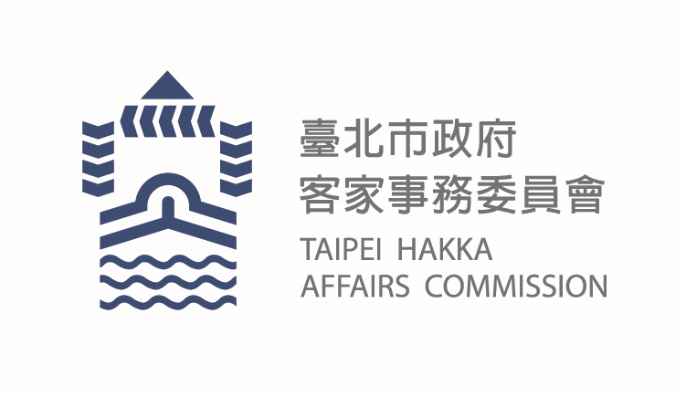 臺北市政府新聞稿發布機關: 臺北市政府客家事務委員會發布日期: 110年11月15 日主辦單位: 臺北市政府客家事務委員會新聞聯絡人:臺北市客委會   徐家敏02-2702-6141#322業務聯絡人:臺北市客委會   廖淑惠02-2702-6141#216【共下看客戲】客家藝文巡演大同、內湖、北投場戲劇、舞蹈、特技三重饗宴    臺北市政府客家事務委員會「共下看客戲」從9月11日開始於大臺北12行政區辦理13場次客家藝文活動社區巡迴展演，上周末三重登場，第11場來到大同區光能里，邀請到知名兒童劇團「小青蛙劇團」，用歡樂兒童偶劇帶動現場民眾；第12場來到內湖區南湖里，本場活動特地邀請新竹縣唯一蟬聯二十幾年傑出優質表演團隊—築夢舞集到此演出；最終場來到北投區開明里由「Eye Catching Circus創造焦點」以特技馬戲創造客家文化焦點，驚艷現場民眾。    12日開場表演邀請到龍興客家歌謠班演出，以鐵路春華青春慶團圓組曲，結合簡單的肢體動作，帶給民眾歡樂熱鬧的夜晚。接著小青蛙劇團的演出，以全客語的方式配音演出，結合小朋友最愛的大型人偶，豐富的肢體動作讓觀眾笑聲不斷。　　13日開場表演邀請到內湖在地的當代舞蹈班共襄盛舉，舞團以客家生活、情感、精神等肢體語言融入客家舞蹈中，本場以四支舞碼融合舞蹈來傳承客家文化。接著由客籍名舞蹈家徐夢月老師成立的築夢舞集，將傳統音樂與當代舞蹈結合，並加入光影元素，帶來創新現代客家舞蹈，交織出屬於這塊土地專屬的客家風情人文，呈現更多元的客家魅力，使全場掌聲不斷。　　14日開場表演邀請到臺北市石牌源笙國樂團暖場獻技，以客家小調組曲、十八摸、撐船調以及平板四首曲目，給觀眾最溫暖動心的音樂。最後大家期盼已久的壓軸演出由Eye Catching Circus創造焦點擔綱，將現代馬戲與客家文化結合，創造不一樣的客家元素表演模式，演出中的特技橋段、客家獅等內容也吸引觀眾的焦點，呈現更多元的客家魅力。　　徐世勲主委在終場表示，今年因為疫情許多地方都受到管制，為了不讓活動的參與熱情減少，今年特別規劃FB臺北客家粉絲專業的直播，大家可以不用擔心接觸人群，也能在家看直播一同歡樂看表演。13場巡演活動共吸引近五千人次的參與，藉由不同形式的表演節目，讓民眾更可以親近客家。今年的客家藝文活動社區巡演活動已正式落幕，若還想了解更多客家文化、參與更多客家活動，歡迎上本會官網(https://hac.gov.taipei/)或臉書搜尋「臺北客家」粉絲團追蹤最新消息及動態。